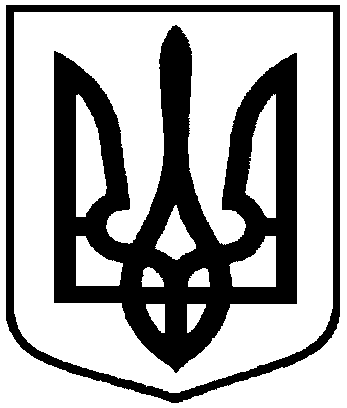 РОЗПОРЯДЖЕННЯМІСЬКОГО ГОЛОВИм. Суми З метою проведення урочистих заходів до Дня Соборності України, керуючись пунктом 20 частини 4 статті 42 Закону України «Про місцеве самоврядування в Україні»:1. Внести зміни до розпорядження міського голови від 20.01.2022 № 10-Р «Про відзначення в м. Суми  у 2022 році Дня Соборності України», виклавши додаток 2 до розпорядження в редакції, що дається.2. Департаменту фінансів, економіки та інвестицій Сумської міської ради (Липова С.А.) забезпечити фінансування за КПКВК 0210180 «Інша діяльність у сфері державного управління» згідно з кошторисом (додаток).3. Відділу бухгалтерського обліку та звітності Сумської міської ради (Костенко О.А.) здійснити розрахунки згідно з наданими документами. Міський голова 								О.М. Лисенко														Антоненко 700-564Розіслати: згідно зі спискомДодаток до розпорядження міського головивід   21.01.2022  № 15-Р Кошторис витрат на проведення заходів щодо відзначення в м. Суми у 2022 році Дня Соборності України Начальник відділу організаційно-кадрової роботи					      А.Г. АнтоненкоНачальник відділу бухгалтерського обліку та звітності, головний бухгалтер                                                О.А. КостенкоЛИСТ РОЗСИЛКИ розпорядження міського голови «Про внесення змін до розпорядження міського голови від 20.01.2022 № 10-Р «Про відзначення в м. Суми                    у 2022 році Дня Соборності України»від  21.01.2022 № 15-РПро внесення змін до розпорядження міського голови від 20.01.2022 № 10-Р «Про відзначення в м. Суми  у 2022 році Дня Соборності України»Начальник відділу організаційно-кадрової роботиА.Г. АнтоненкоНачальник відділу протокольної роботи та контролю Л.В. Моша	Начальник відділу бухгалтерського обліку та звітності, головний бухгалтерО.А. КостенкоНачальник правового управлінняО.В. ЧайченкоКеруючий справами виконавчого комітетуЮ.А. Павлик№ з/п Статті витрат, передбачених за КПКВК 0210180 «Інша діяльність у сфері державного управління» на виконання міської програми «Фінансове забезпечення відзначення на території Сумської міської територіальної громади державних, професійних свят, ювілейних дат та інших подій на 2022-2024 роки» завдання 1. «Забезпечення виконання чинного законодавства щодо відзначення державних, професійних свят, ювілейних дат та пам’ятних днів державного, регіонального та місцевого значення»:«Оплата послуг із забезпечення звукового супроводження заходів»Розмір витрат,грн. Статті витрат, передбачених за КПКВК 0210180 «Інша діяльність у сфері державного управління» на виконання міської програми «Фінансове забезпечення відзначення на території Сумської міської територіальної громади державних, професійних свят, ювілейних дат та інших подій на 2022-2024 роки» завдання 1. «Забезпечення виконання чинного законодавства щодо відзначення державних, професійних свят, ювілейних дат та пам’ятних днів державного, регіонального та місцевого значення»:«Оплата послуг із забезпечення звукового супроводження заходів»            КЕКВ 2240 «Оплата послуг (крім комунальних)»  Звукотехнічне забезпечення 2 год.*1300,00 грн.2 600,00РАЗОМ ВИТРАТ:2 600,00№з/пНазвапідприємства, установи, організаціїП.І.Б. керівникаЕлектронна адресаКіль-кість прим1Відділ бухгалтерського обліку та звітностіКостенко О.А.byh@smr.gov.ua12Департамент фінансів, економіки та інвестиційЛипова С.А.mfin@ smr.gov.ua13 Відділ організаційно-кадрової роботиАнтоненко А.Г.org@smr.gov.ua14Управління з господарських та загальних питаньМіщенко С.М.hozotdel@smr.gov.ua1